*Type the missing form of estar in the highlighted space.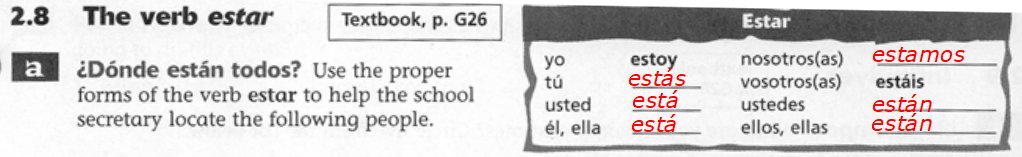 Dónde               Marcos?Marcos                en la clase de biología.  Y Alfredo, ¿dónde               él?              en la clase de historia. Y ¿dónde               Tomás y Mario?              en el gimnasio. Y el otro profesor de educación física, ¿dónde              ?              en la biblioteca.Y ¿dónde               tu amigo?              en la clase de matemáticas. *Dónde = where?  If the item is singular you will ask ¿Dónde está (item)?  If the items are plural, you will ask ¿Dónde están (items)?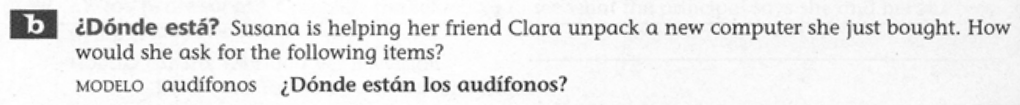  parlantes: disco compacto: el módem: cables: el software: el disco duro: reproductor de CD-ROM:el micrófono:el diskette: el monitor: